проект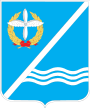 Совет Качинского муниципального округа города СевастополяРЕШЕНИЕ  № 3/_____Об утверждении  муниципальной программы «Развитие туризма на территории Качинского муниципального округа на 2017-2019 годы»В соответствии со статьей 179 Бюджетного кодекса Российской Федерации, Постановлением Правительства Российской Федерации от 11.08.2014 года № 790 «Об утверждении федеральной целевой программы «Социально-экономическое развитие Республики Крым и г. Севастополя до 2020 года»,  Федеральным  законом от 06.10.2003 № 131-ФЗ «Об общих принципах организации местного самоуправления в Российской Федерации», Федеральным законом от 09.02.2009  № 8-ФЗ «Об обеспечении доступа к информации о деятельности государственных органов и органов местного самоуправления», Законом города Севастополя  от 30.12.2014 № 102-ЗС «О местном самоуправлении в городе Севастополе», Решением Совета Качинского муниципального округа от 11.09.2015 № 10/71 «Об утверждении форм для разработки муниципальных программ во внутригородском муниципальном  образовании города Севастополя Качинского муниципального округа», Уставом внутригородского муниципального образования города Севастополя Качинский муниципальный округ, Совет Качинского муниципального округаРЕШИЛ:1. Утвердить муниципальную программу «Развитие туризма на территории Качинского муниципального округа на 2017-2019 годы» (Приложение).2. Обнародовать настоящее решение на информационном стенде внутригородского муниципального образования города Севастополя Качинский муниципальный округ, на официальном сайте Правительства города Севастополя и на официальном сайте внутригородского муниципального образования города Севастополя Качинский муниципальный округ.3. Настоящее решение вступает в силу со дня обнародования.4. Контроль за исполнением настоящего решения возложить на Главу ВМО Качинский МО, исполняющего полномочия председателя Совета, Главу местной администрации Герасим Н.М.Приложениек решению СоветаКачинского муниципального округа от _______2016 № 3/______МУНИЦИПАЛЬНАЯ ПРОГРАММА «Развитие туризма на территории Качинского муниципального округа на 2017-2019 годы» г. Севастополь2016ПАСПОРТ муниципальной программы «Развитие туризма на территории Качинского муниципального округа на 2017-2019 годы»Общая характеристика состояния сферы реализации муниципальной программы, основные проблемы в указанной сфере и прогноз ее развитияМуниципальная целевая программа «Развитие туризма на территории Качинского муниципального округа на 2017-2019 годы» (далее - Программа) разработана местной администрацией Качинского муниципального округа в соответствии со следующими нормативными документами:-  Бюджетный кодекс Российской Федерации;-  Постановление Правительства Российской Федерации от 11.08.2014 года № 790 «Об утверждении федеральной целевой программы «Социально-экономическое развитие Республики Крым и г. Севастополя до 2020 года»;- Федеральный закон от 06.10.2003 № 131-ФЗ «Об общих принципах организации местного самоуправления в Российской Федерации»;- Закон города Севастополя  от 30.12.2014 № 102-ЗС «О местном самоуправлении в городе Севастополе»;- Уставом внутригородского муниципального образования города Севастополя Качинский муниципальный округ;- Решение Совета Качинского муниципального округа от 11.09.2015 № 10/71 «Об утверждении форм для разработки муниципальных программ во  внутригородском муниципальном  образовании города Севастополя Качинского муниципального округа».Программа «Развитие туризма на территории Качинского муниципального округа на 2017-2019 годы» направлена на создание экономических, социальных, правовых, организационных и культурных условий для формирования современной индустрии туризма, укрепления и развития ее материальной базы.Для привлечения потока туристов, отдыхающих на территории Качинского муниципального округа, необходим комплексный подход, включающий в себя различные аспекты для развития туризма.Территория Качинского муниципального округа составляющая 52,89 кв.км расположена вдоль берега Черного моря и в устье реки Кача. Граничит на севере с Андреевским муниципальным округом, на востоке с Бахчисарайским муниципальным округом, на юге с Верхнесадовским муниципальным округом.Климат в Качинском регионе мягкий, морской.Туристский комплекс Качинского муниципального округа составляют прибрежные территории, базы отдыха, детские оздоровительные лагеря.Существуют также объекты размещения туристов, которые работают только сезонно и не являются юридическими лицами или индивидуальными предпринимателями – исполнителями услуги средств размещения.Природная уникальность территории Качинского муниципального округа дополнена памятниками культуры и истории, которые являются потенциальными ресурсами для развития активного и экологического туризма.Отдельным аспектом маркетинга туризма Качинского региона является организация массовых мероприятий, создающих поводы для освещения в средствах массовой информации туристических возможностей округа.2. Приоритеты муниципальной политики в сфере реализации муниципальной программы, цели, задачи и описание конечных результатов муниципальной программыОсновными целями и задачами Программы являются:-  реализация потенциала санаторно-курортного отдыха, развитие новых видов туризма,- обеспечение комплексного развития туристских территорий Качинского муниципального округа;-   повышение качества туристских услуг;- освоение новых территорий и видов туристического отдыха для повышения инвестиционной привлекательности округа.Достижение целей и задач Программы обеспечивается выполнением следующих мероприятий:- созданием и продвижением новых туристических маршрутов на территории Качинского муниципального округа;- оказанием содействия предпринимателям малого и среднего бизнеса в сфере туризма на территории Качинского муниципального округа;- созданием условий для реализации продукции мастеров народных промыслов, в том числе путем проведения выставок и ярмарок;- оказанием содействия в проведении мониторинга туристских маршрутов для детей, организуемых субъектами туристской индустрии на территории Качинского муниципального округа;- разработкой и изданием информационных материалов о туристско-рекреационном потенциале Качинского муниципального округа (плакатов, буклетов, сувениров и другой рекламной продукции)- благоустройством мест массового отдыха на территории Качинского муниципального округа.3. Обоснование объема финансовых ресурсов, необходимых для реализации Программы.Главный распорядитель бюджетных средств по реализации мероприятий Программы – местная администрация Качинского муниципального округа (далее - МА Качинского МО).Ответственным исполнителем Программы является общий отдел МА Качинского МО.Источниками финансирования Программы являются средства местного бюджета ВМО Качинский МО на текущий финансовый год.Расчёт финансового обеспечения мероприятий Программы осуществляется с учётом изменений прогнозной численности населения, привлекаемого к участию в мероприятиях в соответствии с Программой.Объём финансирования мероприятий Программы за счёт средств бюджета Качинского муниципального округа ежегодно уточняется в соответствии с решением Совета Качинского муниципального округа «О бюджете внутригородского муниципального образования города Севастополя Качинский муниципальный округ».Бюджетные средства используются в пределах и объёмах соответствующих бюджетных назначений, установленных решением сессии на соответствующий год. План в разрезе мероприятий на текущий бюджетный год утверждается одновременно с утверждением муниципального бюджета.Контроль по целевому использованию бюджетных средств возлагается на главного распорядителя бюджетных средств – МА Качинского МО.Перечень основных мероприятий Программы и ресурсное обеспечение Программы приведено в Приложении 2 к Программе.Возможно перераспределение финансовых средств в рамках мероприятий Программы, при наличии экономии по отдельным пунктам в ходе освоения выделенных средств, а также внесение дополнений и изменений в основные мероприятия Программы.4. Анализ рисков реализации Программы, меры управления рискамиВажное значение для успешной реализации Программы имеет прогнозирование возможных рисков, связанных с достижением основной цели, решением задач Программы, оценка их масштабов и последствий, а также формирование системы мер по их предотвращению.В рамках реализации Программы могут быть выделены следующие риски ее реализации.Правовые риски связаны с изменением федерального и регионального законодательства, длительностью формирования нормативно-правовой базы, необходимой для эффективной реализации Программы. Это может привести к существенному увеличению планируемых сроков или изменению условий реализации мероприятий Программы.Для минимизации воздействия данной группы рисков планируется на этапе разработки проектов документов Качинского муниципального округа по данному направлению привлекать к их обсуждению основные заинтересованные стороны, которые впоследствии должны принять участие в их согласовании.Финансовые риски связаны с возможным дефицитом бюджета и недостаточным вследствие этого уровнем бюджетного финансирования, что может повлечь недофинансирование, сокращение или прекращение программных мероприятий.Способами ограничения финансовых рисков выступают:ежегодное уточнение объемов финансовых средств, предусмотренных на реализацию мероприятий Программы, в зависимости от достигнутых результатов;определение приоритетов для первоочередного финансирования;планирование бюджетных расходов с применением методик оценки эффективности бюджетных расходов;привлечение внебюджетного финансирования. Макроэкономические риски связанны с возможностями   снижения темпов роста национальной экономики, города Севастополя и муниципального образования, а также высокой инфляцией. Снижение данных рисков предусматривается в рамках мероприятий Программы, направленных на совершенствование муниципального регулирования, в том числе по повышению инвестиционной привлекательности и экономическому стимулированию.Административные риски. Риски данной группы связаны с неэффективным управлением реализацией Программы, низкой эффективностью взаимодействия заинтересованных сторон, что может повлечь за собой нарушение планируемых сроков реализации Программы, невыполнение ее цели и задач, недостижение плановых значений показателей, снижение эффективности использования ресурсов и качества выполнения мероприятий Программы.Основными условиями минимизации административных рисков являются:формирование эффективной системы управления реализацией Программы;проведение систематического мониторинга результативности реализации Программы;повышение эффективности взаимодействия участников реализации Программы;заключение и контроль реализации соглашений о взаимодействии с заинтересованными сторонами;своевременная корректировка мероприятий Программы.5. Оценка планируемой эффективности ПрограммыВ результате реализации Программы ожидается:- формирование новых туристических маршрутов на территорий Качинского муниципального округа;-  расширение рамок курортного сезона за счет повышения качества туристских услуг, развития новых видов туризма и обустройства мест массового отдыха;- модернизация и реконструкция имеющегося потенциала туристской индустрии Качинского муниципального округа;В ходе реализации Программы ответственный исполнитель Программы в целях определения необходимости ее корректировки проводит оперативную оценку эффективности ее реализации.В качестве критериев оценки эффективности Программы используются целевые показатели (индикаторы), приведенные в Приложении 1. Эффективность реализации Программы определяется степенью достижения плановых значений целевых показателей (индикаторов).6. Механизм реализации ПрограммыКоординацию деятельности исполнителей Программы осуществляет заместитель Главы МА Качинского МО.Исполнители Программы: обеспечивают своевременную реализацию программных мероприятий; привлекают к реализации Программы соисполнителей в установленном порядке.Ресурсное обеспечение Программы осуществляется за счет средств местного бюджета, в объемах, предусмотренных Программой, и утверждается решением Совета о бюджете Качинского муниципального округа на очередной финансовый год. При сокращении или увеличении объемов бюджетного финансирования на реализацию мероприятий Программы координатор Программы производит корректировку в перечне мероприятий.7. Организация управления Программойи контроль за ходом ее реализации Общее управление Программой, организация мониторинга и оценка эффективности программных мероприятий осуществляется МА Качинского МО.Реализация Программы осуществляется на основе:условий, порядка и правил, утвержденных федеральными и региональными нормативными правовыми актами; муниципальных контрактов, заключенных в соответствии с законодательством о размещении заказов на поставки товаров, выполнение работ, оказание услуг для государственных и муниципальных нужд.Управление Программой включает в себя:организацию сбора от исполнителей Программы информации о ходе реализации мероприятий Программы;оценку эффективности реализации разделов Программы;обобщение отчетных материалов, подготовку и представление в установленном порядке отчетов о ходе реализации Программы в финансово-экономический отдел МА Качинского МО.Отчет о реализации Программы должен содержать:сведения о результатах реализации Программы за отчетный период;общий объем фактически произведенных расходов, всего и в том числе по источникам финансирования;сведения о соответствии результатов фактическим затратам на реализацию Программы;сведения о соответствии фактических показателей реализации Программы показателям, установленным докладами о результативности;информацию о ходе и полноте выполнения программных мероприятий;оценку эффективности результатов реализации Программы в соответствии с методикой, утвержденной нормативным актом МА Качинского МО.По окончании срока реализации координатор Программы подготавливает и представляет отчет о ходе работ по Программе и эффективности использования финансовых средств за весь период ее реализации.Отчеты о ходе реализации Программы по результатам за год и за весь период действия подлежат утверждению постановлением местной администрации Качинского муниципального округа  не позднее одного месяца до дня внесения отчета об исполнении местного бюджета на рассмотрение Совета Качинского МО.Контроль за ходом реализации Программы осуществляет заместитель Главы МА Качинского МО.Приложение 1к Программе, утверждённой решением Совета Качинского муниципального округа от __.__.2016 № __/___Плановые значения целевых показателей (индикаторов) ПрограммыПриложение 2к Программе, утверждённой решением Совета Качинского муниципального округа от __.__.2016 № __/___Перечень основных мероприятий и ресурсное обеспечение ПрограммыII созывIII сессия2016 – 2021 гг.______________ 2016  годапгт. КачаГлава ВМО Качинский МО, исполняющий полномочия председателя Совета,Глава местной администрацииН.М. ГерасимНаименование муниципальной программыРазвитие туризма на территории Качинского муниципального округа на 2017-2019 годыОтветственный исполнительОбщий отдел местной администрации Качинского муниципального округаУчастники муниципальной программыМестная администрация Качинского муниципального округаСовет Качинского муниципального округаЦель муниципальной программыРеализация потенциала санаторно-курортного отдыха, развитие новых видов туризмаЗадачи муниципальной программыОбеспечение комплексного развития туристских территорий Качинского муниципального округа;Повышение качества туристских услуг;Освоение новых территорий и видов туристического отдыха для повышения инвестиционной привлекательности округаЭтапы и сроки реализации муниципальной программыПрограмма реализуется в один этап Срок реализации 2017 – 2019 годыОбъемы бюджетных ассигнований муниципальной программыФинансирование осуществляется за счёт средств бюджета внутригородского муниципального образования города Севастополя Качинский муниципальный округ 2017 год –  70,0 тыс.руб.2018 год –  100,0 тыс.руб.2019 год –  150,0 тыс.руб.Ожидаемые результаты реализации муниципальной программыФормирование новых туристических маршрутов на территорий Качинского муниципального округа;Расширение рамок курортного сезона за счет повышения качества туристских услуг, развития новых видов туризма и обустройства мест массового отдыха; Модернизация и реконструкция имеющегося потенциала туристской индустрии Качинского муниципального округаГлава ВМО Качинский МО, исполняющий полномочия председателя Совета,Глава местной администрацииН.М. Герасим N 
п/пНаименование индикатора2017 
год2018 
год2019 
год1.Количество проведенных мероприятий в год, ед.           1214162.Количество новых сформированных туристических маршрутов на территории Качинского муниципального округа, ед.1113.Благоустроено мест массового отдыха, ед.3574.Освоение выделенных средств, %100100100N 
п/пНаименование   
мероприятияОтветствен-ный исполнительСрокиИсточники 
финанси- 
рованияОбъем финансирования,    
тыс. руб.Объем финансирования,    
тыс. руб.Объем финансирования,    
тыс. руб.Объем финансирования,    
тыс. руб.N 
п/пНаименование   
мероприятияОтветствен-ный исполнительСрокиИсточники 
финанси- 
рованияВсе-го2017201820191Участие в формировании новых туристических маршрутов на территорий Качинского муниципального округаОбщий отдел МА Качинского МО2017-2019 годыВсего----1Участие в формировании новых туристических маршрутов на территорий Качинского муниципального округаОбщий отдел МА Качинского МО2017-2019 годыМестныйбюджет----1Участие в формировании новых туристических маршрутов на территорий Качинского муниципального округаОбщий отдел МА Качинского МО2017-2019 годыВнебюджет-ные источники----2Участие в повышении качества туристских услуг, развития новых видов туризма и обустройстве мест массового отдыха;Общий отдел МА Качинского МО2017-2019 годыВсего160,035,050,075,02Участие в повышении качества туристских услуг, развития новых видов туризма и обустройстве мест массового отдыха;Общий отдел МА Качинского МО2017-2019 годыМестныйбюджет160,035,050,075,02Участие в повышении качества туристских услуг, развития новых видов туризма и обустройстве мест массового отдыха;Общий отдел МА Качинского МО2017-2019 годыВнебюджет-ные источники----3Оказание содействия предпринимателям малого и среднего бизнеса в сфере туризма на территории Качинского муниципального округаОбщий отдел МА Качинского МО2017-2019 годыВсего----3Оказание содействия предпринимателям малого и среднего бизнеса в сфере туризма на территории Качинского муниципального округаОбщий отдел МА Качинского МО2017-2019 годыМестныйбюджет----3Оказание содействия предпринимателям малого и среднего бизнеса в сфере туризма на территории Качинского муниципального округаОбщий отдел МА Качинского МО2017-2019 годыВнебюджетные источники----4Создано условий для реализации продукции мастеров народных промыслов, в том числе путем проведения выставок и ярмарок;Общий отдел МА Качинского МО2017-2019 годыВсего----4Создано условий для реализации продукции мастеров народных промыслов, в том числе путем проведения выставок и ярмарок;Общий отдел МА Качинского МО2017-2019 годыМестныйбюджет----4Создано условий для реализации продукции мастеров народных промыслов, в том числе путем проведения выставок и ярмарок;Общий отдел МА Качинского МО2017-2019 годыВнебюджет-ные источники----5Оказано содействий в проведении мониторинга туристских маршрутов для детей, организуемых субъектами туристской индустрии на территории Качинского муниципального округаОбщий отдел МА Качинского МО2017-2019 годыВсего----5Оказано содействий в проведении мониторинга туристских маршрутов для детей, организуемых субъектами туристской индустрии на территории Качинского муниципального округаОбщий отдел МА Качинского МО2017-2019 годыМестныйбюджет----5Оказано содействий в проведении мониторинга туристских маршрутов для детей, организуемых субъектами туристской индустрии на территории Качинского муниципального округаОбщий отдел МА Качинского МО2017-2019 годыВнебюджет-ные источники----6Разработано и издано информационных материалов о туристско-рекреационном потенциале Качинского муниципального округа (плакатов, буклетов, сувениров и другой рекламной продукции)Общий отдел МА Качинского МО2017-2019 годыВсего160,035,050,075,06Разработано и издано информационных материалов о туристско-рекреационном потенциале Качинского муниципального округа (плакатов, буклетов, сувениров и другой рекламной продукции)Общий отдел МА Качинского МО2017-2019 годыМестныйбюджет160,035,050,075,06Разработано и издано информационных материалов о туристско-рекреационном потенциале Качинского муниципального округа (плакатов, буклетов, сувениров и другой рекламной продукции)Общий отдел МА Качинского МО2017-2019 годыВнебюджет-ные источники----7Благоустроено мест массового отдыха на территории Качинского муниципального округаОбщий отдел МА Качинского МО2017-2019 годыВсего----7Благоустроено мест массового отдыха на территории Качинского муниципального округаОбщий отдел МА Качинского МО2017-2019 годыМестныйбюджет----7Благоустроено мест массового отдыха на территории Качинского муниципального округаОбщий отдел МА Качинского МО2017-2019 годыВнебюджет-ные источники----ИТОГО:ИТОГО:ИТОГО:ИТОГО:Всего320,070,0100,0150,0ИТОГО:ИТОГО:ИТОГО:ИТОГО:Местныйбюджет320,070,0100,0150,0ИТОГО:ИТОГО:ИТОГО:ИТОГО:Внебюджет-ные источники----